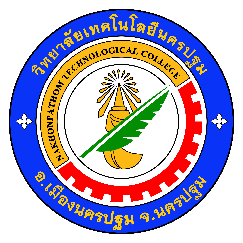 แผนการจัดการเรียนรู้แบบฐานสมรรถนะโดยใช้โครงงานเป็นฐาน (Project-base Learning : PjBL)วิชา………………………………………………………รหัสวิชา……………………………………………………..หมวด…………………………………………………………หลักสูตร…………………………. พุทธศักราช……….จัดทำโดย......................................................วิทยาลัยเทคโนโลยีนครปฐมสำนักงานคณะกรรมการอาชีวศึกษา กระทรวงศึกษาธิการรายการตรวจสอบและอนุญาตให้ใช้วิชา..............................รหัสวิชา.....................ผู้สอน............................................................. ควรอนุญาตให้ใช้การสอนได้ ควรปรับปรุงเกี่ยวกับ....................................................................................................................................................................................................................................................................................................................................ลงชื่อ.....................................................							           (......................................)  							        หัวหน้าสาขาวิชา..................							           ............/................../..................... เห็นควรอนุญาตให้ใช้การสอนได้ ควรปรับปรุงดังเสนอ อื่น ๆ ....................................................................................................................................................................................................................................................................................................................................ลงชื่อ.....................................................							               (นางจุไรรัตน์  ชำนาญ)  							            รองผู้อำนวยการฝ่ายวิชาการ      ............./..................../.................. อนุญาตให้ใช้การสอนได้ อื่น ๆ .........................................................................................................................................................ลงชื่อ.....................................................							   (นางนวรัตน์  สิริล้อสกุลเพชร)  							               ผู้อำนวยการ      ............./...................../.................คำนำ	..............................................................................................................................................................................................................................................................................................................................................................................................................	..............................................................................................................................................................................................................................................................................................................................................................................................................	..............................................................................................................................................................................................................................................................................................................................................................................................................								...................................................(ก)สารบัญ(ข)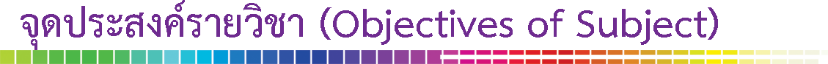 	..............................................................................................................................................................................................................................................................................................................................................................................................................	..............................................................................................................................................................................................................................................................................................................................................................................................................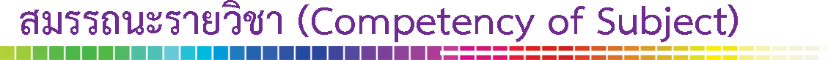 	..............................................................................................................................................................................................................................................................................................................................................................................................................	..............................................................................................................................................................................................................................................................................................................................................................................................................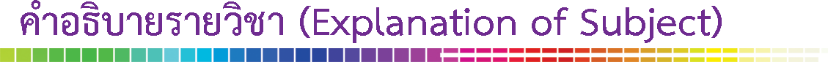 	..............................................................................................................................................................................................................................................................................................................................................................................................................	..............................................................................................................................................................................................................................................................................................................................................................................................................(ค)1. การวัดผล    แผนการวัดผลทั้งรายวิชา ระหว่างภาค		- พุทธิพิสัย 	1) ทดสอบหลังเรียน		20 %						2) วัดผลสัมฤทธิ์	(กลางภาค)	20 %			รวม	40 %		- ทักษะพิสัย	1) แบบฝึกหัด			10 %2) งานที่มอบหมาย		10 %รวม	20 %		- จิตพิสัย 	1) พฤติกรรม			20 %						2) เวลาเรียน			20 %			รวม	40 %		(คะแนนทดสอบก่อนเรียนไว้สำหรับเปรียบเทียบกับคะแนนทดสอบหลังเรียน)    แผนการวัดผลทั้งรายวิชา ปลายภาค		- พุทธิพิสัย 	1) ทดสอบหลังเรียน		20 %						2) วัดผลสัมฤทธิ์	(ปลายภาค)	20 %			รวม	40 %		- ทักษะพิสัย	1) แบบฝึกหัด			10 %2) งานที่มอบหมาย		10 %รวม	20 %		- จิตพิสัย 	1) พฤติกรรม			20 %						2) เวลาเรียน			20 %			รวม	40 %		(คะแนนทดสอบก่อนเรียนไว้สำหรับเปรียบเทียบกับคะแนนทดสอบหลังเรียน)	(ง)2. การประเมินผล (อิงเกณฑ์)	80 – 100 คะแนน ได้ผลการเรียน 	4.0	หมายถึง ผลการเรียนอยู่ในเกณฑ์ดีเยี่ยม	75 – 79 	คะแนน ได้ผลการเรียน 	3.5	หมายถึง ผลการเรียนอยู่ในเกณฑ์ดีมาก	70 – 74 	คะแนน ได้ผลการเรียน 	3.0	หมายถึง ผลการเรียนอยู่ในเกณฑ์ดี	65 – 69 	คะแนน ได้ผลการเรียน 	2.5	หมายถึง ผลการเรียนอยู่ในเกณฑ์ดีพอใช้	60 – 64 	คะแนน ได้ผลการเรียน 	2.0	หมายถึง ผลการเรียนอยู่ในเกณฑ์พอใช้	50 – 59 	คะแนน ได้ผลการเรียน 	 ร.	หมายถึง ผลการเรียนไม่สมบูรณ์	ต่ำกว่า 50	คะแนน ได้ผลการเรียน     0     หมายถึง ผลการเรียนต่ำกว่าเกณฑ์ขั้นต่ำ						(จ)(ช)(ซ)(...)1. สาระสำคัญ	.....................................................................................................................................................................................................................................	.....................................................................................................................................................................................................................................2. สมรรถนะประจำหน่วย	.....................................................................................................................................................................................................................................3. จุดประสงค์การเรียนรู้	.....................................................................................................................................................................................................................................4. สาระการเรียนรู้	.....................................................................................................................................................................................................................................5. กิจกรรมการเรียนรู้ (สัปดาห์ที่........./……….คาบที่........../………)	.....................................................................................................................................................................................................................................   กิจกรรมการเรียนรู้ (สัปดาห์ที่........./……….คาบที่........../………)	.....................................................................................................................................................................................................................................6. สื่อและแหล่งการเรียนรู้	.....................................................................................................................................................................................................................................7. หลักฐานการเรียนรู้	     7.1	 หลักฐานความรู้	.....................................................................................................................................................................................................................................	     7.2	 หลักฐานการปฏิบัติงาน	.....................................................................................................................................................................................................................................8. การวัดผลและประเมินผลกิจกรรมเสนอแนะ/งานที่มอบหมาย	.....................................................................................................................................................................................................................................9. เอกสารอ้างอิง	.....................................................................................................................................................................................................................................10. บันทึกหลังการสอน	1) ผลการใช้แผนการจัดการเรียนรู้	.....................................................................................................................................................................................................................................	2) ผลการเรียนของนักศึกษา/ผลการสอนของครู/ปัญหาที่พบ	.....................................................................................................................................................................................................................................	3) แนวทางการแก้ปัญหา  	.....................................................................................................................................................................................................................................          ลงชื่อ...............................................                  ลงชื่อ...............................................             (..................................................)                     (.................................................)                     ตัวแทนนักศึกษา                                             ครูผู้สอน       การนำหลักปรัชญาของเศรษฐกิจพอเพียงมาใช้ในการจัดการเรียนรู้	ผู้สอนนำหลักปรัชญาของเศรษฐกิจพอเพียงมาใช้ในการจัดการเรียนรู้ เพื่อให้นักศึกษาสามารถนำไปประยุกต์ใช้ในชีวิตประจำวันดังนี้ผู้สอนนำหลักปรัชญาของเศรษฐกิจพอเพียงมาใช้ในการจัดการเรียนรู้ผู้เรียนเกิดคุณลักษณะ“อยู่อย่างพอเพียง”จากกิจกรรมการเรียนรู้ ดังนี้ประเมินผลลัพธ์ (KPA) ที่เกิดขึ้นกับผู้เรียนจากการจัดกิจกรรมการเรียนรู้บูรณาการหลักปรัชญาของเศรษฐกิจพอพียงหน้าคำนำ ......................................................................................................................................(ก)สารบัญ ...................................................................................................................................(ข)หลักสูตรรายวิชา ....................................................................................................................(ค)การวัดผลและประเมินผล .......................................................................................................(ง)โครงการจัดการเรียนรู้ ............................................................................................................(ช)สมรรถนะประจำหน่วยและจุดประสงค์เชิงพฤติกรรม ...........................................................(...)ตารางวิเคราะห์หลักสูตรรายวิชา ..............................................................................................(...)แผนการจัดการเรียนรู้ที่ 1   อัตราส่วน ......................................................................................1                                  การนำปรัชญาเศรษฐกิจพอเพียงมาใช้ในการจัดการเรียนรู้….แผนการจัดการเรียนรู้ที่ 2   สัดส่วน ..........................................................................................….แผนการจัดการเรียนรู้ที่ 3   ร้อยละ ..........................................................................................….แผนการจัดการเรียนรู้ที่ 4   การแปรผัน ...................................................................................….แผนการจัดการเรียนรู้ที่ 5   สถิติเบื้องต้นและการนำเสนอข้อมูล .............................................….แผนการจัดการเรียนรู้ที่ 6   การแจกแจงความถี่ .......................................................................….แผนการจัดการเรียนรู้ที่ 7   การวัดแนวโน้มเข้าสู่ส่วนกลาง ......................................................….แผนการจัดการเรียนรู้ที่ 8   การวัดการกระจายและการวัดตำแหน่งของข้อมูล .......................….แผนการจัดการเรียนรู้ที่ 9   การเลือกใช้ค่าสถิติที่เหมาะสมกับข้อมูล .......................................….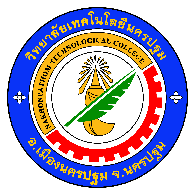 หลักสูตรรายวิชาชื่อวิชา......................................................................รหัสวิชา...............................ท–ป–น.................จำนวนคาบสอน........คาบ : สัปดาห์      ระดับชั้น...............หลักสูตรรายวิชาชื่อวิชา......................................................................รหัสวิชา...............................ท–ป–น.................จำนวนคาบสอน........คาบ : สัปดาห์      ระดับชั้น...............หลักสูตรรายวิชาชื่อวิชา......................................................................รหัสวิชา...............................ท–ป–น.................จำนวนคาบสอน........คาบ : สัปดาห์      ระดับชั้น...............หลักสูตรรายวิชาชื่อวิชา......................................................................รหัสวิชา...............................ท–ป–น.................จำนวนคาบสอน........คาบ : สัปดาห์      ระดับชั้น...............สัปดาห์ที่หน่วยที่ชื่อหน่วย/รายการสอนจำนวนคาบ123456789ทดสอบกลางภาค101112131415161718ทดสอบปลายภาครวมรวมรวมหลักสูตรรายวิชาชื่อวิชา......................................................................รหัสวิชา...............................ท–ป–น.................จำนวนคาบสอน........คาบ : สัปดาห์      ระดับชั้น...............หลักสูตรรายวิชาชื่อวิชา......................................................................รหัสวิชา...............................ท–ป–น.................จำนวนคาบสอน........คาบ : สัปดาห์      ระดับชั้น...............ชื่อเรื่องชื่อเรื่องสมรรถนะประจำหน่วยและจุดประสงค์เชิงพฤติกรรมหน่วยที่ 1 .....................................หน่วยที่ 1 .....................................สมรรถนะประจำหน่วย (Element of Competency) ..............................................................................................................................................................................................................จุดประสงค์เชิงพฤติกรรม (Performance Objectives)..............................................................................................................................................................................................................แบบฝึกหัดหน่วยที่ 1แบบฝึกหัดหน่วยที่ 1............................................................................................................................................................................................................................................................................................................................................................................................................................หลักสูตรรายวิชาชื่อวิชา......................................................................รหัสวิชา...............................ท–ป–น.................จำนวนคาบสอน........คาบ : สัปดาห์      ระดับชั้น...............หลักสูตรรายวิชาชื่อวิชา......................................................................รหัสวิชา...............................ท–ป–น.................จำนวนคาบสอน........คาบ : สัปดาห์      ระดับชั้น...............หลักสูตรรายวิชาชื่อวิชา......................................................................รหัสวิชา...............................ท–ป–น.................จำนวนคาบสอน........คาบ : สัปดาห์      ระดับชั้น...............หลักสูตรรายวิชาชื่อวิชา......................................................................รหัสวิชา...............................ท–ป–น.................จำนวนคาบสอน........คาบ : สัปดาห์      ระดับชั้น...............หลักสูตรรายวิชาชื่อวิชา......................................................................รหัสวิชา...............................ท–ป–น.................จำนวนคาบสอน........คาบ : สัปดาห์      ระดับชั้น...............หลักสูตรรายวิชาชื่อวิชา......................................................................รหัสวิชา...............................ท–ป–น.................จำนวนคาบสอน........คาบ : สัปดาห์      ระดับชั้น...............หลักสูตรรายวิชาชื่อวิชา......................................................................รหัสวิชา...............................ท–ป–น.................จำนวนคาบสอน........คาบ : สัปดาห์      ระดับชั้น...............หลักสูตรรายวิชาชื่อวิชา......................................................................รหัสวิชา...............................ท–ป–น.................จำนวนคาบสอน........คาบ : สัปดาห์      ระดับชั้น...............หลักสูตรรายวิชาชื่อวิชา......................................................................รหัสวิชา...............................ท–ป–น.................จำนวนคาบสอน........คาบ : สัปดาห์      ระดับชั้น...............หลักสูตรรายวิชาชื่อวิชา......................................................................รหัสวิชา...............................ท–ป–น.................จำนวนคาบสอน........คาบ : สัปดาห์      ระดับชั้น...............พฤติกรรมชื่อหน่วยพฤติกรรมชื่อหน่วยพุทธิพิสัย (55%)พุทธิพิสัย (55%)พุทธิพิสัย (55%)พุทธิพิสัย (55%)พุทธิพิสัย (55%)ทักษะพิสัย (25%)จิตพิสัย (20%)รวม (100%)ลำดับความสำคัญพฤติกรรมชื่อหน่วยพฤติกรรมชื่อหน่วยความรู้ความจำความเข้าใจประยุกต์-นำไปใช้วิเคราะห์สูงกว่าทักษะพิสัย (25%)จิตพิสัย (20%)รวม (100%)ลำดับความสำคัญ1. อัตราส่วน 1. อัตราส่วน 2. สัดส่วน2. สัดส่วน3. ร้อยละ3. ร้อยละ4. การแปรผัน4. การแปรผัน5. สถิติเบื้องต้นและการนำเสนอข้อมูล5. สถิติเบื้องต้นและการนำเสนอข้อมูล6. การแจกแจงความถี่6. การแจกแจงความถี่7. การวัดแนวโน้มเข้าสู่ส่วนกลาง7. การวัดแนวโน้มเข้าสู่ส่วนกลาง8. การวัดการกระจายและการวัดตำแหน่งของข้อมูล8. การวัดการกระจายและการวัดตำแหน่งของข้อมูล9. การเลือกใช้ค่าสถิติที่เหมาะสมกับข้อมูล9. การเลือกใช้ค่าสถิติที่เหมาะสมกับข้อมูลรวมรวมลำดับความสำคัญลำดับความสำคัญ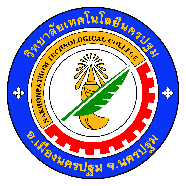 แผนการจัดการเรียนรู้ที่ 1หน่วยที่ 1ชื่อวิชา...................................................รหัส.........................เวลาเรียนรวม........คาบชื่อหน่วย………………………………………………………………………สอนครั้งที่.........../........ชื่อเรื่อง..................................................................................................................ชื่อเรื่อง..................................................................................................................จำนวน...................คาบสมรรถนะประจำหน่วย/เกณฑ์ปฏิบัติงานจุดประสงค์เชิงพฤติกรรมวิธีการวัดเครื่องมือเกณฑ์การประเมิน                3 ห่วงประเด็นพอประมาณมีเหตุผลภูมิคุ้มกันเนื้อหาสาระเวลากิจกรรมการเรียนรู้สื่อ /อุปกรณ์การวัดประเมินผลความรู้    ……………………………………………………………………………………………………………………………..…………………………………………………………………………………………………………………………….……………………………………………………………………………………………………………………………..ความรู้    ……………………………………………………………………………………………………………………………..…………………………………………………………………………………………………………………………….……………………………………………………………………………………………………………………………..ความรู้    ……………………………………………………………………………………………………………………………..…………………………………………………………………………………………………………………………….……………………………………………………………………………………………………………………………..ความรู้    ……………………………………………………………………………………………………………………………..…………………………………………………………………………………………………………………………….……………………………………………………………………………………………………………………………..คุณธรรม  .......................................................................................................................................................................................................................................................................................................................................................................................................................................คุณธรรม  .......................................................................................................................................................................................................................................................................................................................................................................................................................................คุณธรรม  .......................................................................................................................................................................................................................................................................................................................................................................................................................................คุณธรรม  .......................................................................................................................................................................................................................................................................................................................................................................................................................................หลักพอประมาณหลักมีเหตุผลหลักการสร้างภูมิคุ้มกันในตัวที่ดีความรู้    ……………………………………………………………………………………………………………………………..…………………………………………………………………………………………………………………………….……………………………………………………………………………………………………………………………..ความรู้    ……………………………………………………………………………………………………………………………..…………………………………………………………………………………………………………………………….……………………………………………………………………………………………………………………………..ความรู้    ……………………………………………………………………………………………………………………………..…………………………………………………………………………………………………………………………….……………………………………………………………………………………………………………………………..ความรู้    ……………………………………………………………………………………………………………………………..…………………………………………………………………………………………………………………………….……………………………………………………………………………………………………………………………..คุณธรรม  .......................................................................................................................................................................................................................................................................................................................................................................................................................................คุณธรรม  .......................................................................................................................................................................................................................................................................................................................................................................................................................................คุณธรรม  .......................................................................................................................................................................................................................................................................................................................................................................................................................................คุณธรรม  .......................................................................................................................................................................................................................................................................................................................................................................................................................................ผลลัพธ์อยู่อย่างพอเพียง........สมดุลและพร้อมรับการเลี่ยนแปลงในด้านต่างๆอยู่อย่างพอเพียง........สมดุลและพร้อมรับการเลี่ยนแปลงในด้านต่างๆอยู่อย่างพอเพียง........สมดุลและพร้อมรับการเลี่ยนแปลงในด้านต่างๆอยู่อย่างพอเพียง........สมดุลและพร้อมรับการเลี่ยนแปลงในด้านต่างๆอยู่อย่างพอเพียง........สมดุลและพร้อมรับการเลี่ยนแปลงในด้านต่างๆผลลัพธ์วัตถุสังคมสิ่งแวดล้อมสิ่งแวดล้อมวัฒนธรรมความรู้ทักษะค่านิยม